от 06 августа . № 21  Об утверждении Порядка разработки бюджетного прогноза Юксарского сельского поселения Килемарского муниципального района Республики Марий Элна долгосрочный период В соответствии со статьей 170.1 Бюджетного кодекса Российской Федерации Юксарская сельская администрация Килемарского муниципального района Республики Марий Эл  п о с т а н о в л я е т:1. Утвердить прилагаемый Порядок разработки бюджетного прогноза Юскарского сельского поселения Килемарского муниципального района Республики Марий Эл на долгосрочный период.2. Настоящее постановление вступает в силу со дня его официального опубликования.   3. Контроль за исполнением настоящего постановления возложить на руководителя финансового управления администрации Килемарского муниципального района Республики Марий Эл.   Глава Юксарской сельской администрации                                                                       Т.А.Бабина  МАРЫ ЭЛРЕСПУБЛИКӸН КИЛЕМАР МУНИЦИПАЛЬНЫЙ РАЙОН ЙӰКСӒР СОЛААДМИНИСТРАЦИЮКСАРСКАЯ СЕЛЬСКАЯ АДМИНИСТРАЦИЯКИЛЕМАРСКОГО МУНИЦИПАЛЬНОГО РАЙОНА РЕСПУБЛИКИ МАРИЙ ЭЛЮКСАРСКАЯ СЕЛЬСКАЯ АДМИНИСТРАЦИЯКИЛЕМАРСКОГО МУНИЦИПАЛЬНОГО РАЙОНА РЕСПУБЛИКИ МАРИЙ ЭЛПЫНЗАЛТЫШПОСТАНОВЛЕНИЕ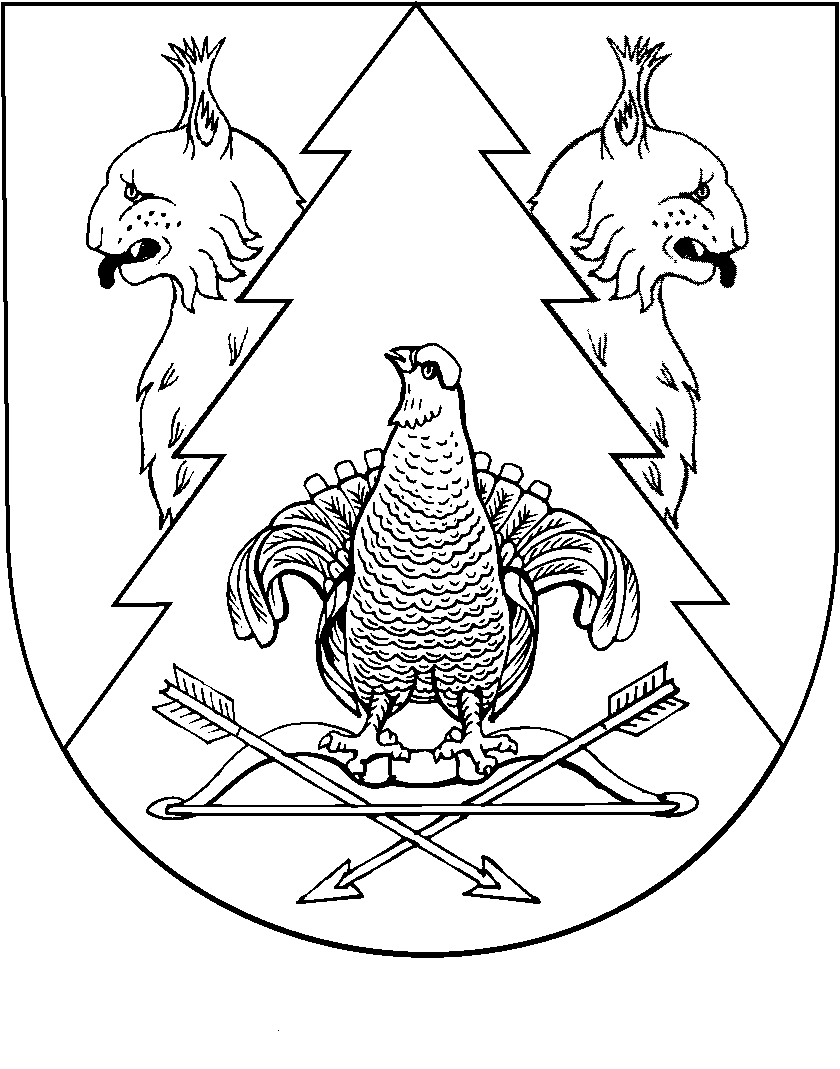 